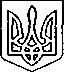 Щасливцевська  сільська  радаВиконавчий  комітетРІШЕННЯ16.07.2020 р.					      №107Про надання дозволущодо розміщення об’єктів виносної/ виїзної торгівлі.Розглянувши заяву громадянина щодо розміщення об’єктів виносної/виїзної торгівлі та надані документи, керуючись ст. 28, п.4 Закону України «Про регулювання містобудівної діяльності», ст.30, 31 Закону України «Про місцеве самоврядування в Україні», ВИРІШИВ: 1. Надати дозвіл на розміщення об’єктів виносної / виїзної торгівлі:1.1. ТОВ «Туристична агенція «Мега - Тур» в особі директора *** за адресою: вул. Миру, *** в с. Щасливцеве, вул. Набережна, *** праворуч від входу до б/в «Арабатська стрілка» в с. Генічеська Гірка Генічеського району Херсонської області.1.2. гр. *** за адресою: вул. Азовська, *** (біля пансіонату «Сим-Сим») в с. Генічеська Гірка Генічеського району Херсонської області.1.3. гр. *** за адресою: вул. Миру (біля літнього кінотеатру), с. Щасливцеве Генічеського району Херсонської області (Розпорядження № *** від 03.07.2020 року).1.4. ФОП *** за адресою: с. Щасливцеве біля солоного озера (на захід від бальнеологічної лікарні «ТзОВ Міжнародна реабілітаційна клініка Козявкіна» Генічеського району Херсонської області (Розпорядження № *** від 06.07.2020 року);1.5. ФОП *** за адресою: с. Щасливцеве праворуч від входу до б/в «Арабатська стрілка» (навпроти лунапарку) в с. Генічеська Гірка Генічеського району Херсонської області (Розпорядження № *** від 06.07.2020 року).1.6. гр. *** за адресою: вул. Миру, *** в селі Щасливцеве Генічеського району Херсонської області.2.Заявникові: - в обов’язковому порядку встановити урни для збору відходів біля торгівельного об’єкту;- утримувати прилеглу територію в належному стані.3. Контроль за виконанням рішення покласти на в. о. начальника відділу містобудування та архітектури – головного архітектора Щасливцевської сільської ради М. БОРІДКОСільський голова							Віктор ПЛОХУШКО